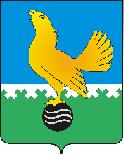 Ханты-Мансийский автономный округ-Юграмуниципальное образованиегородской округ город Пыть-Ях                  АДМИНИСТРАЦИЯ ГОРОДАП О С Т А Н О В Л Е Н И ЕОт 04.12.2017									№ 309-паО внесении изменения впостановление администрации города от 30.11.2012 № 307-па «Об утверждении составатерриториальной комиссии по деламнесовершеннолетних и защите их правпри администрации города Пыть-Яха» (в ред. от 27.07.2017 № 199-па)	Во исполнение п. 3 постановления Комиссии по делам несовершеннолетних и защите их прав при Правительстве Ханты-Мансийского автономного округа-Югры от 20.09.2017 № 81, а также в связи с кадровыми изменениями, внести в постановление администрации города от 30.11.2012 № 307-па «Об утверждении состава территориальной комиссии по делам несовершеннолетних и защите их прав при администрации города Пыть-Яха» следующее изменение:Вывести из состава территориальной комиссии Дорошенко Алевтину Алексеевну – ведущего специалиста отдела по осуществлению деятельности территориальной комиссии по делам несовершеннолетних и защите их прав.Ввести в состав территориальной комиссии: начальника отдела по делам несовершеннолетних ОУУП и ПДН ОМВД России по г. Пыть-Ях майора внутренней службы – Кореневу Наталью Владимировну; председателя Пыть-Яхского городского отделения Российского союза ветеранов Афганистана «Побратимы», члена Общественной палаты Югры – Сержантова Олега Борисовича.Отделу по наградам, связям с общественными организациями и СМИ  управления делами (О.В. Кулиш) опубликовать постановление в печатном средстве массовой информации «Официальный вестник».Отделу по информационным ресурсам (А.А. Мерзляков) разместить постановление на официальном сайте администрации города  в сети Интернет.Настоящее постановление вступает в силу после его официального опубликования.	6.  Контроль за выполнением постановления возложить на   заместителя главы  города Золотых А.П.Глава  города Пыть-Яха	                                                       О.Л. Ковалевский								 